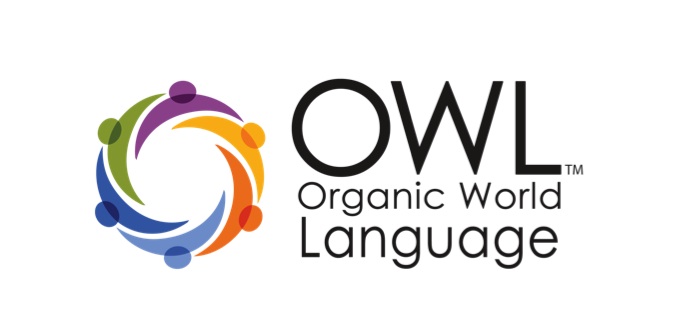 OWL 1 Workshop: FoundationsWallingford, CT - March 4th, 2014Registration FormPersonal InformationName ____________________________________________________________________Date________________Email _________________________________________________ Phone number: ______________________
School or Association _______________________________________________________________________Language ________________________________________ Age / Grade Level: ______________________How did you hear about OWL?______________________________________________________________Workshop Details The cost is for this workshop is $175.  The workshop will be held in Wallingford, CT from 9:00AM -4:00PM on Tuesday, March 4th.  Printed resources and PDU Certificates will be provided.Registration and Payment Cancellation Policy: § Three weeks prior to the first day of workshop: 75% refund § One week or less prior to the first day of workshop: 25% refund § Less than one week before workshop begins: no refundCredit cards: Credit card purchases will be charged an extra 2.4% for processing feesCredit card: __________________________________________ Credit card #: ________________________Expiration date: _______________________________________________ Code: _______________________Business Office – Please do not write Date received: ________________________________ Date entered: _______________________________Not paid: __________________ Paid: _______________________ Check #: __________________________Contact Information:  Darcy Rogers  or Annie Tyner	         info@organicworldlanguage.com		    Please submit this registration form via email at:info@organicworldlanguage.comFull payment must be received prior to the workshop. Credit card: Visa, MasterCard & American ExpressChecks: Payable to OWL. 